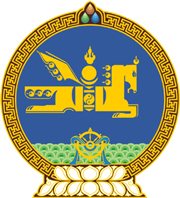 МОНГОЛ УЛСЫН ХУУЛЬ2024 оны 04 сарын 19 өдөр                                                                  Төрийн ордон, Улаанбаатар хот  ИРЭЭДҮЙН ӨВ САНГИЙН ТУХАЙ ХУУЛЬД    НЭМЭЛТ, ӨӨРЧЛӨЛТ ОРУУЛАХ ТУХАЙ	1 дүгээр зүйл.Ирээдүйн өв сангийн тухай хуулийн 2 дугаар зүйлийн 2.1 дэх хэсгийн “Монгол Улсын Үндсэн хууль,” гэсний дараа “Үндэсний баялгийн сангийн тухай хууль,” гэж нэмсүгэй.2 дугаар зүйл.Ирээдүйн өв сангийн тухай хуулийн дараах хэсгийг доор дурдсанаар өөрчлөн найруулсугай:		1/7 дугаар зүйлийн 7.1 дэх хэсэг:“7.1.Сан Үндэсний баялгийн сангийн тухай хуулийн 11.1.1-д заасан эх үүсвэрээс бүрдэнэ.”2/8 дугаар зүйлийн 8.1 дэх хэсэг: “8.1.Сангийн эх үүсвэрийг холбогдох журмын дагуу хуваарилалт хийснээс хойш ажлын 5 өдрийн дотор Монголбанкан дахь Сангийн дансанд шилжүүлнэ.”  	3 дугаар зүйл.Ирээдүйн өв сангийн тухай хуулийн 8 дугаар зүйлийн 8.2 дахь хэсгийн “Энэ хуулийн 7.1-д заасан” гэснийг, 8.3 дахь хэсгийн, 91 дүгээр зүйлийн 91.1 дэх хэсгийн “энэ хуулийн 7.1-д заасан” гэснийг “Сангийн” гэж тус тус өөрчилсүгэй.	4 дүгээр зүйл.Ирээдүйн өв сангийн тухай хуулийн 4 дүгээр зүйлийн 4.1.15 дахь заалтыг, 7 дугаар зүйлийн 7.2, 7.3, 7.4 дэх хэсгийг тус тус хүчингүй болсонд тооцсугай.5 дугаар зүйл.Энэ хуулийг Үндэсний баялгийн сангийн тухай хууль хүчин төгөлдөр болсон өдрөөс эхлэн дагаж мөрдөнө.	МОНГОЛ УЛСЫН 	ИХ ХУРЛЫН ДАРГА 				Г.ЗАНДАНШАТАР 